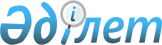 "Қызылорда қаласы бойынша жұмыс орындарына квота белгiлеу туралы" Қызылорда қаласы әкімдігінің 2019 жылғы 18 қазандағы №14460 қаулысына өзгерістер енгізу туралы
					
			Күшін жойған
			
			
		
					Қызылорда облысы Қызылорда қаласы әкімдігінің 2020 жылғы 5 ақпандағы № 15043 қаулысы. Қызылорда облысының Әділет департаментінде 2020 жылғы 6 ақпанда № 7240 болып тіркелді. Күші жойылды - Қызылорда облысы Қызылорда қаласы әкімдігінің 2021 жылғы 28 қаңтардағы № 17271 қаулысымен
      Ескерту. Күші жойылды - Қызылорда облысы Қызылорда қаласы әкімдігінің 28.01.2021 № 17271 қаулысымен (алғашқы ресми жарияланған күнiнен бастап қолданысқа енгiзiледi).
      "Құқықтық актілер туралы" Қазақстан Республикасының 2016 жылғы 6 сәуірдегі Заңының 26-бабына сәйкес Қызылорда қаласының әкімдігіҚАУЛЫ ЕТЕДІ:
      1. "Қызылорда қаласы бойынша жұмыс орындарына квота белгiлеу туралы" Қызылорда қаласы әкімдігінің 2019 жылғы 18 қазандағы № 14460 қаулысына (нормативтік құқықтық актілерді мемлекеттік тіркеу Тізілімінде №6941 тіркелген, Қазақстан Республикасы нормативтік құқықтық актілерінің эталондық бақылау банкінде 2019 жылғы 25 қазанда жарияланған) келесі өзгерістер енгізілсін:
      аталған қаулының 1, 2 және 3 қосымшалары осы қаулының 1, 2 және 3 қосымшаларына сәйкес жаңа редакцияда жазылсын.
      2. Осы қаулының орындалуын бақылау жетекшілік ететін Қызылорда қаласы әкiмiнiң орынбасарына жүктелсiн.
      3. Осы қаулы алғашқы ресми жарияланған күнінен бастап қолданысқа енгізіледі. Пробация қызметінің есебінде тұрған адамдарды жұмысқа орналастыру үшін квота Бас бостандығынан айыру орындарынан босатылған адамдарды жұмысқа орналастыру үшін квота Ата-анасынан кәмелеттік жасқа толғанға дейін айырылған немесе ата-анасының қамқорлығынсыз қалған, білім беру ұйымдарының түлектері болып табылатын жастар қатарындағы азаматтарды жұмысқа орналастыру үшін квота
					© 2012. Қазақстан Республикасы Әділет министрлігінің «Қазақстан Республикасының Заңнама және құқықтық ақпарат институты» ШЖҚ РМК
				
      Қызылорда қаласының әкімі 

Н. Налибаев
Қызылорда қаласының әкімі 2020 жылғы 5 ақпаны №15043 қаулысына 1-қосымшаҚызылорда қаласы әкімдігінің 2019 жылғы 18 қазандағы №14460 қаулысына 1-қосымша
№
Ұйымның атауы
Жұмыскерлердің тізімдік саны
Квотаның мөлшері (%) жұмыскерлердің тізімдік санынан
Квота белгіленген жұмыс орындарының саны (адам)
1
"Қызылорда тазалығы" жауапкершілігі шектеулі серіктестігі
275
1,8
5
2
Қызылорда облысының табиғи ресурстар және табиғат пайдалануды реттеу басқармасының шаруашылық жүргізу құқығындағы "Табиғат" мемлекеттік коммуналдық кәсіпорны
100
2
2
3
Қазақстан Республикасы Ішкі істер министрлігінің Қылмыстық-атқару жүйесі комитеті қылмыстық-атқару (пенитенциарлық) жүйесі мекемелерінің "Еңбек" шаруашылық жүргізу құқығындағы республикалық мемлекеттік кәсіпорнының "Еңбек-Қызылорда" филиалы
273
1,8
5
4
Шаруашылық жүргізу құқығындағы "Қызылорда су жүйесі" мемлекеттік коммуналдық кәсіпорны
200
2
4
5
"Самат-Мұнай" жауапкершілігі шектеулі серіктестігі
241
2
5
6
"ПРОМСТРОЙСЕРВИС.Е" жауапкершілігі шектеулі серіктестігі
83
2,4
2Қызылорда қаласының әкімі 2020 жылғы 5 ақпаны №15043 қаулысына 2-қосымшаҚызылорда қаласы әкімдігінің 2019 жылғы 18 қазандағы №14460 қаулысына 2-қосымша
№
Ұйымның атауы
Жұмыскерлердің тізімдік саны
Квотаның мөлшері (%) жұмыскерлердің тізімдік санынан
Квота белгіленген жұмыс орындарының саны (адам)
1
"Қызылорда тазалығы" жауапкершілігі шектеулі серіктестігі
275
1,8
5
2
Қызылорда облысының табиғи ресурстар және табиғат пайдалануды реттеу басқармасының шаруашылық жүргізу құқығындағы "Табиғат" мемлекеттік коммуналдық кәсіпорны
100
2
2Қызылорда қаласының әкімі 2020 жылғы 5 ақпаны №15043 қаулысына 3-қосымшаҚызылорда қаласы әкімдігінің 2019 жылғы 18 қазандағы №14460 қаулысына 3-қосымша
№
Ұйымның атауы
Жұмыскерлердің тізімдік саны
Квотаның мөлшері (%) жұмыскерлердің тізімдік санынан
Квота белгіленген жұмыс орындарының саны (адам)
1
"Қызылорда тазалығы" жауапкершілігі шектеулі серіктестігі
275
1,8
5
2
Қызылорда облысының табиғи ресурстар және табиғат пайдалануды реттеу басқармасының шаруашылық жүргізу құқығындағы "Табиғат" мемлекеттік коммуналдық кәсіпорны
100
2
2
3
Шаруашылық жүргізу құқығындағы "Қызылорда су жүйесі" мемлекеттік коммуналдық кәсіпорны
200
2
4